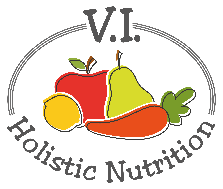 EASY TOMATO SALSA
Ingredients:​3 cups diced tomatoes, (I remove the jelly and seeds or else it can be too watery)1/2 cup sweet bell pepper, diced1/4 cup purple onion, diced2 Tbs. jalapenos (I use 1 large or 2 small.  Keep the seeds in the salsa to make it hot.  If you prefer mild salsa remove the seeds)2 Tbs. chopped cilantro2 cloves garlic, minced or diced fine1/2 tsp. salt1/4 tsp. pepper2 Tbs. fresh lime juice1 Tbs. olive oilThis recipe makes about 4 cups.  Just add all the ingredients to a medium bowl and mix until blended and store in the fridge.  It keeps about 4 days.SIMPLE GUACAMOLEIngredients:​1 medium ripe avocado1 clove garlic, minced1 Tbs. fresh lime juice1/2 tsp. fine sea saltMethod:Mash the ripe avocado with a fork.  Add garlic, lime juice and sea salt and mix. - Put the avocado pit in the center of the dip to stop it from oxidizing.  I made this dip the day before I took this picture so you can tell it doesn't go brown at all. Store the dip in a covered glass container in the fridge.- You can double, triple or quadruple this recipe for parties.  One avocado is enough for two people with nachos or in wraps.To ripen avocados more quickly, leave them in your fruit bowl on the counter with bananas.  To slow down the ripening process, store them in the fridge.